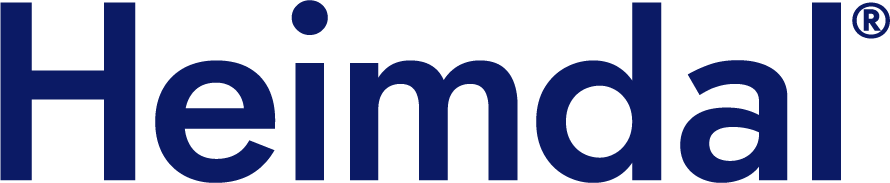 Patch Management Process ChecklistPurposeThe Patch Management Process Checklist is a strategic framework for maintaining the integrity, security, and optimal performance of an organization's IT infrastructure. Patches are essential to address vulnerabilities, fix bugs, and improve the functionality of software and hardware components. A systematic approach to managing these patches is crucial to mitigate the risk of cyber threats and ensure continuous operational efficiency.AudienceThis checklist is designed to guide IT professionals through the comprehensive steps of the patch management process, from preparation to deployment and beyond. By following this checklist, organizations can ensure that patches are applied in a timely, organized, and controlled manner without disrupting business processes or compromising system security.Adherence to a well-structured patch management protocol not only safeguards against potential breaches but also aligns with regulatory compliance requirements, protecting the organization from legal and financial repercussions. Furthermore, this checklist aims to establish a repeatable and scalable patch management methodology that can evolve with technological advancements and emerging security challenges.Patch Management Process ChecklistPlease ensure that this checklist is tailored to the specific needs and context of your organization, and that it is reviewed and updated regularly to encapsulate best practices and lessons learned from previous patch cycles.Preparation & PlanningCreate and maintain an updated inventory of all IT assets.Categorize assets by type (e.g., servers, workstations, network devices) and criticalityDevelop and document a patch management policy.Establish a risk evaluation process for new patchesPrioritize patching based on the risk and criticality of assetsSet up a testing environment that mirrors the production environment.Identify and subscribe to relevant vendor notification services for patch releases.Patch Implementation Process Verify the authenticity of patches by checking digital signatures and checksums.Test patches in a controlled environment for functionality and compatibility issues.Document the testing process and outcomes.Obtain approval for deployment based on testing results.Schedule patch deployment during off-peak hours to minimize business impact.Communicate the patch deployment schedule to relevant stakeholders.Ensure that backups are taken before patch deployment to enable recovery if needed.Deployment & MaintenanceDeploy patches starting with the most critical systems.Use automated patch management tools where possible for efficiency.Monitor the deployment process for any immediate issues.Generate deployment reports and review for any discrepancies.Perform regular compliance checks to ensure all systems are patched.Review and update the patch management policy regularly.Provide training for IT staff on patch management tools and processesPost DeploymentConduct post-deployment audits to ensure successful patch applicationAnalyze system performance post-patch to detect any negative impactsEstablish procedures for emergency patching in the event of critical vulnerabilities.Ensure rapid response capabilities for zero-day threats.